湖北中心2018年度专利审查员招聘职位表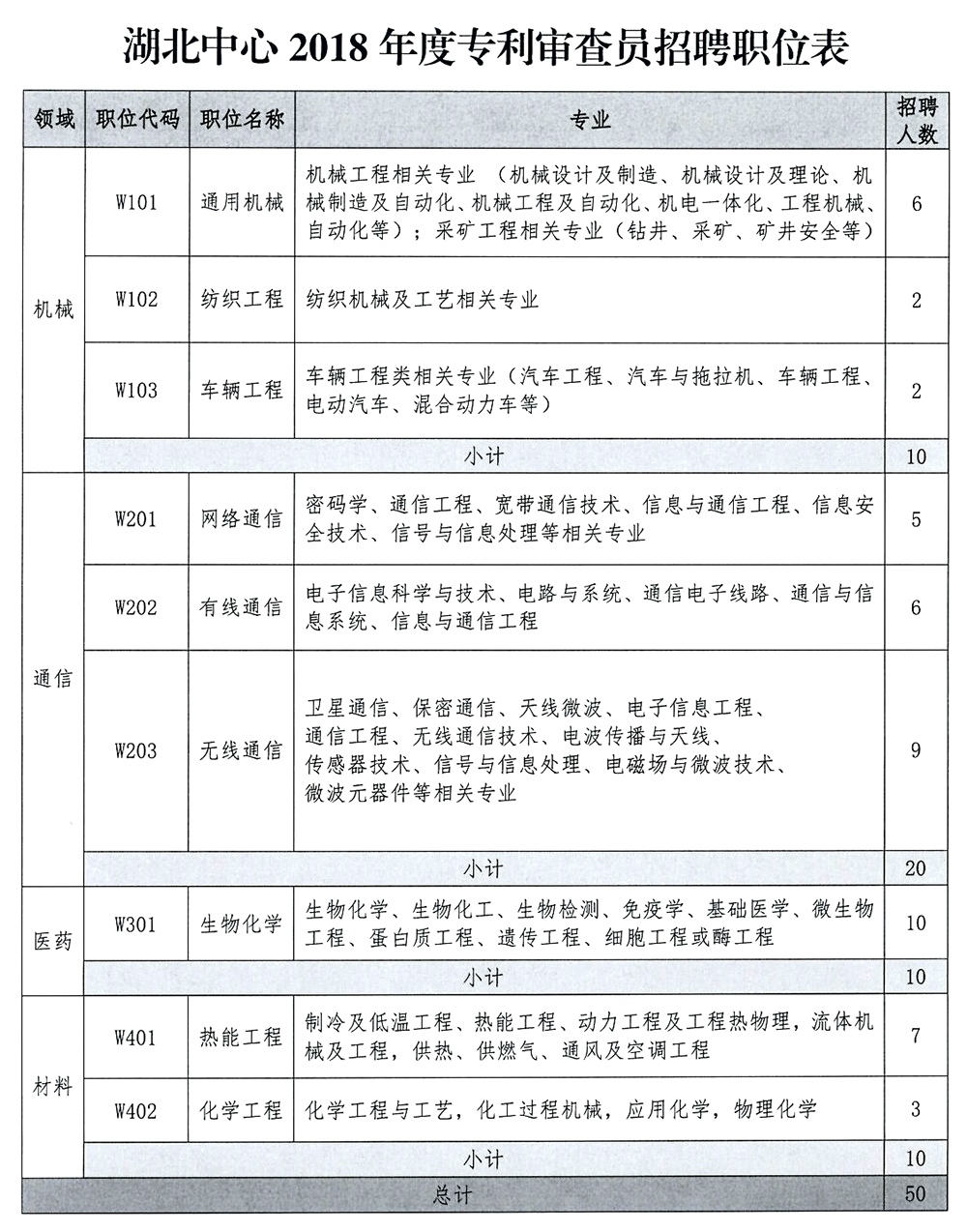 